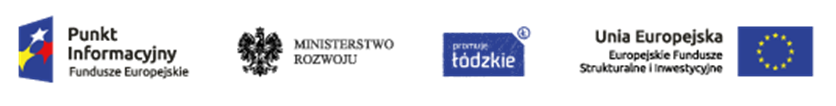 Lokalny Punkt Informacyjny Funduszy Europejskich w Łowiczu zaprasza do udziału w kolejnym, bezpłatnym spotkaniu informacyjnym z cyklu „Środa z Funduszami”. Tym razem spotkanie dotyczyć będzie funduszy dla organizacji pozarządowych.Spotkanie informacyjne odbędzie się w dniu 3 lutego 2016 r. w:Kutnie; Sala konferencyjna Urzędu Miasta Kutno, Plac J. Piłsudskiego 18 – I piętro.Spotkanie informacyjne odbędzie się w godzinach 10:00 – 12:30 (rejestracja od godziny 9:45).Rekrutacja na spotkania informacyjne rozpoczyna się w dniu 20 stycznia 2016 r.Informujemy o możliwości zapewnienia tłumacza języka migowego podczas spotkania. Potrzebę taką wystarczy zaznaczyć w formularzu zgłoszeniowym.W przypadku chęci wzięcia udziału w spotkaniu informacyjnym, prosimy o przesłanie wypełnionego formularza zgłoszeniowego na adres e-mail LPILowicz@lodzkie.pl lub osobiste dostarczenie do siedziby Lokalnego Punktu Informacyjnego Funduszy Europejskich w Łowiczu do dnia poprzedzającego spotkanie do godz.12:00.Z uwagi na ograniczoną liczbę miejsc o udziale w spotkaniu decydować będzie kolejność zgłoszeń. W przypadku pytań prosimy o kontakt z organizatorem.Dla kogo:Do skorzystania ze spotkania serdecznie zapraszamy mieszkańców województwa łódzkiego, a w szczególności przedstawicieli organizacji pozarządowych.Program spotkaniaWsparcie dla organizacji pozarządowych w ramach Programów Krajowych na lata 2014-2020 oraz Regionalnego Programu Operacyjnego Województwa Łódzkiego na lata 2014-2020;Źródła informacji o Funduszach Europejskich.Organizator spotkania w Kutnie:LPI w Łowiczuul. Świętojańska 1,99-400 ŁowiczTel.: 46 837 52 67, 46 837 72 29e- mail: LPILowicz@lodzkie.pl Projekt finansowany przez Unię Europejską ze środków Funduszu Spójności w ramach Programu Operacyjnego Pomoc Techniczna 2014-2020 oraz budżetu państwa.